LOCATION.--Lat 41°23'24", long 95°22'17" referenced to North American Datum of 1927, in NE 1/4 NW 1/4 NE 1/4 sec.18, T.76 N., R.39 W., Pottawattamie County, IA, Hydrologic Unit 10240002, on right bank on upstream side of bridge on County Highway G30, at western edge of Hancock, 3.0 mi downstream from Jim Creek, 60.1 mi upstream from confluence with East Nishnabotna River, and 75.7 mi upstream from mouth of Nishnabotna River.DRAINAGE AREA.--609 mi².PERIOD OF RECORD.--Discharge records from October 1959 to current year.GAGE.--Water-stage recorder. Datum of gage is 1,085.83 ft above National Geodetic Vertical Datum of 1929. Prior to September 15, 1980, on downstream end of right bridge pier at same datum.A summary of all available data for this streamgage is provided through the USGS National Water Information System web interface (NWISWeb). The following link provides access to current/historical observations, daily data, daily statistics, monthly statistics, annual statistics, peak streamflow, field measurements, field/lab water-quality samples, and the latest water-year summaries. Data can be filtered by parameter and/or dates, and can be output in various tabular and graphical formats.http://waterdata.usgs.gov/nwis/inventory/?site_no=06807410The USGS WaterWatch Toolkit is available at: http://waterwatch.usgs.gov/?id=ww_toolkitTools for summarizing streamflow information include the duration hydrograph builder, the cumulative streamflow hydrograph builder, the streamgage statistics retrieval tool, the rating curve builder, the flood tracking chart builder, the National Weather Service Advanced Hydrologic Prediction Service (AHPS) river forecast hydrograph builder, and the raster-hydrograph builder.  Entering the above number for this streamgage into these toolkit webpages will provide streamflow information specific to this streamgage.A description of the statistics presented for this streamgage is available in the main body of the report at:http://dx.doi.org/10.3133/ofr20151214A link to other streamgages included in this report, a map showing the location of the streamgages, information on the programs used to compute the statistical analyses, and references are included in the main body of the report.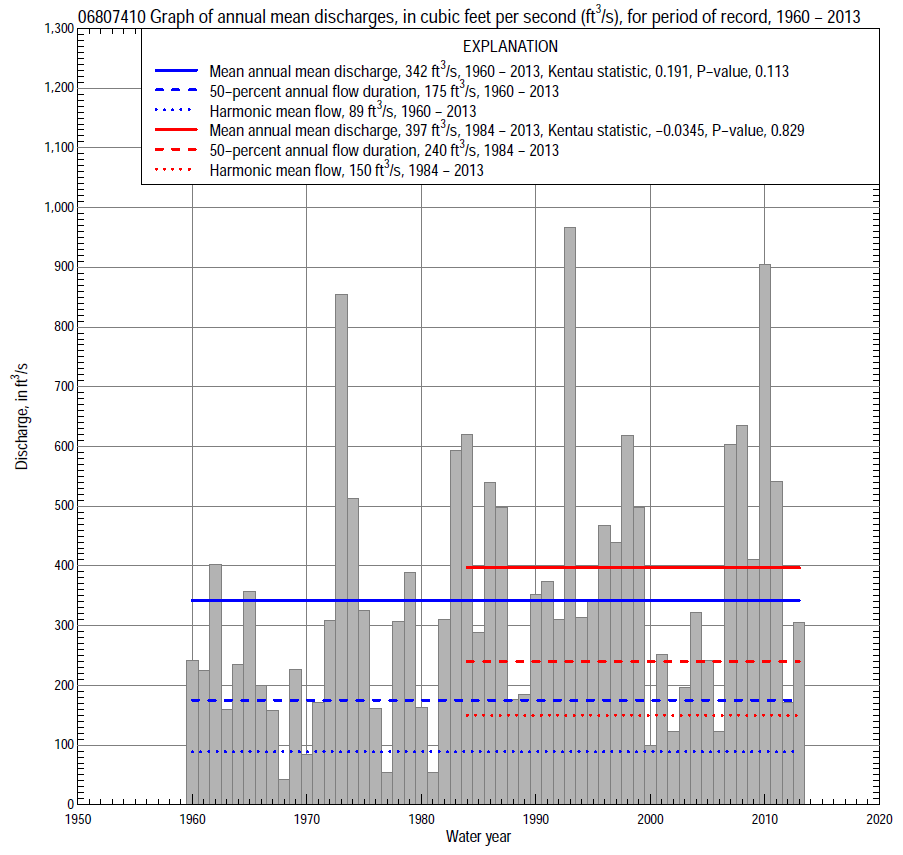 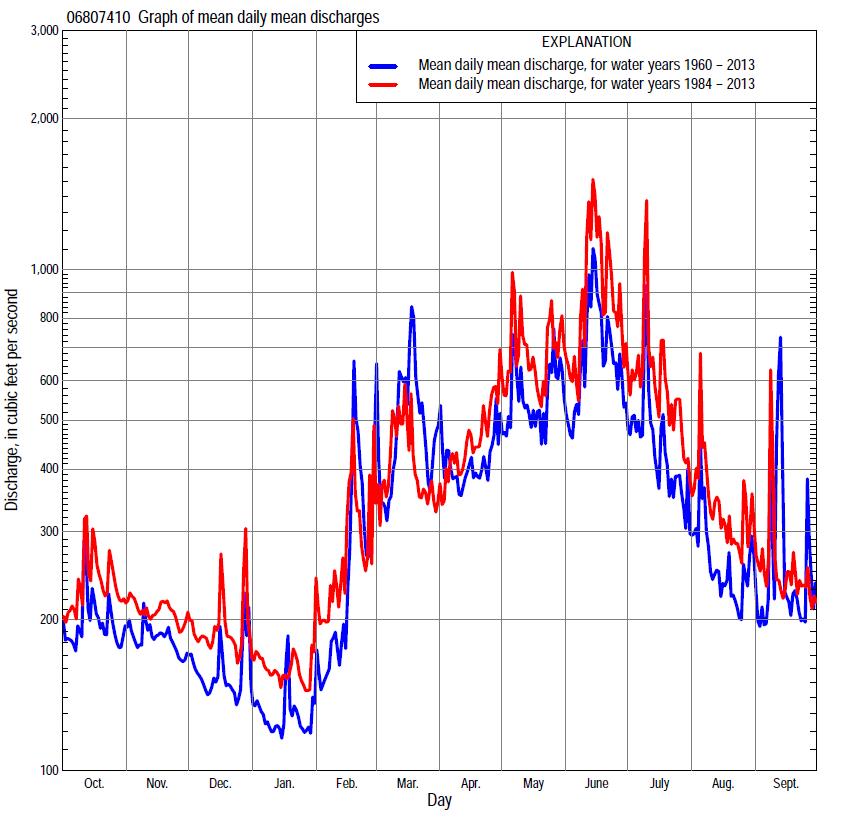 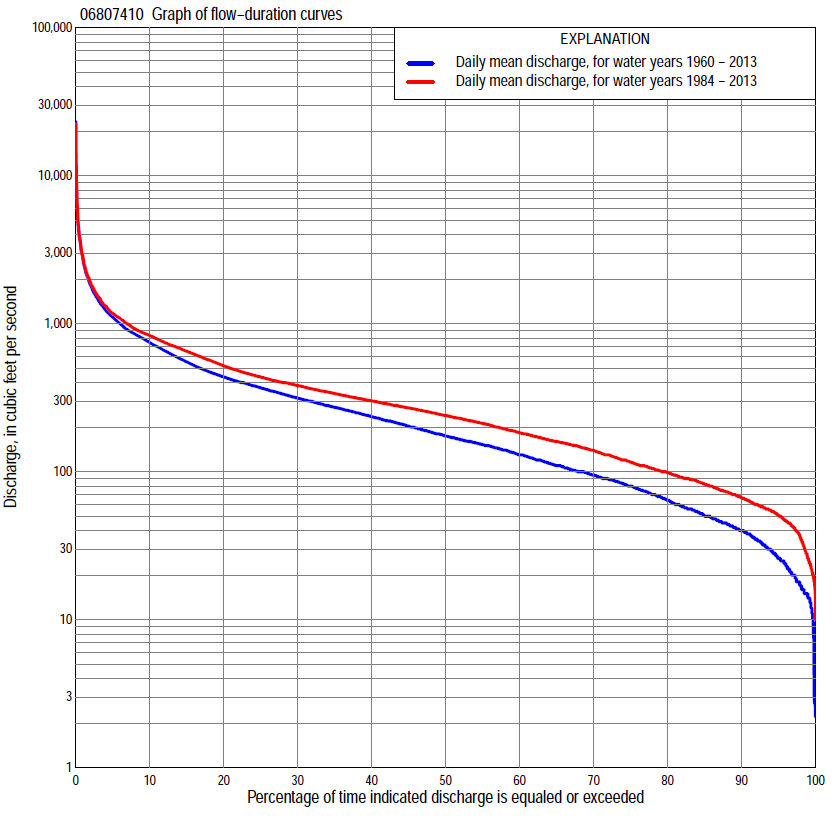 Statistics Based on the Entire Streamflow Period of RecordStatistics Based on the 1984–2013 Streamflow Period of Record06807410 Monthly and annual flow durations, based on 1960–2013 period of record (54 years)06807410 Monthly and annual flow durations, based on 1960–2013 period of record (54 years)06807410 Monthly and annual flow durations, based on 1960–2013 period of record (54 years)06807410 Monthly and annual flow durations, based on 1960–2013 period of record (54 years)06807410 Monthly and annual flow durations, based on 1960–2013 period of record (54 years)06807410 Monthly and annual flow durations, based on 1960–2013 period of record (54 years)06807410 Monthly and annual flow durations, based on 1960–2013 period of record (54 years)06807410 Monthly and annual flow durations, based on 1960–2013 period of record (54 years)06807410 Monthly and annual flow durations, based on 1960–2013 period of record (54 years)06807410 Monthly and annual flow durations, based on 1960–2013 period of record (54 years)06807410 Monthly and annual flow durations, based on 1960–2013 period of record (54 years)06807410 Monthly and annual flow durations, based on 1960–2013 period of record (54 years)06807410 Monthly and annual flow durations, based on 1960–2013 period of record (54 years)06807410 Monthly and annual flow durations, based on 1960–2013 period of record (54 years)Percentage of days discharge equaled or exceededDischarge (cubic feet per second)Discharge (cubic feet per second)Discharge (cubic feet per second)Discharge (cubic feet per second)Discharge (cubic feet per second)Annual flow durationsAnnual flow durationsPercentage of days discharge equaled or exceededOctNovDecJanFebMarAprMayJuneJulyAugSeptAnnualKentau statisticP-value991422142.81033282215211613140.3140.001981829157.51439342519292015170.3210.00195293318 152045453948402821260.3220.00190363925 192958656686734441400.3140.00185454633 25427584113124935749500.3070.00180515440 3150941071411591097257640.2940.00275626348 41581111311661881268370800.2680.00470757258 48741311531932231479587950.2580.00665878767 56861571732312681791191011100.2660.00560969878 64961871952663022101391121300.2700.0045510810688 741102152303253452381571241530.2710.00450122125100 851342392663684002671701381750.2470.00845139143115 951622703004054623031901542030.2240.017401551581361051903033494495493392101702350.2310.014351771721551202183384105156253852391992720.2430.010301982021751502503814806256974432742263140.2420.010252242362081922784435537238055103132573690.2430.010202682762682313175866478339216233793004370.2450.009153483533102713807927759501,1307564453585520.2410.010104594053613044801,1009101,1501,4509115594597460.2320.014  56115124153508361,8401,2301,5802,1101,3507326791,1100.1300.168  28867524914101,6103,4101,7002,3703,7302,1801,2001,0901,810-0.0130.893  11,0709227034702,6704,5002,0403,5405,0002,9201,6701,4002,700-0.0660.48806807410 Annual exceedance probability of instantaneous peak discharges, in cubic feet per second (ft3/s), based on the Weighted Independent Estimates method,06807410 Annual exceedance probability of instantaneous peak discharges, in cubic feet per second (ft3/s), based on the Weighted Independent Estimates method,06807410 Annual exceedance probability of instantaneous peak discharges, in cubic feet per second (ft3/s), based on the Weighted Independent Estimates method,06807410 Annual exceedance probability of instantaneous peak discharges, in cubic feet per second (ft3/s), based on the Weighted Independent Estimates method,06807410 Annual exceedance probability of instantaneous peak discharges, in cubic feet per second (ft3/s), based on the Weighted Independent Estimates method,Annual exceed-ance probabilityRecur-rence interval (years)Discharge (ft3/s)95-percent lower confi-dence interval (ft3/s)95-percent upper confi-dence interval (ft3/s)0.50028,5607,09010,3000.200514,80012,40017,7000.1001019,10015,80023,1000.0402524,70019,80030,9000.0205028,80022,30037,3000.01010033,00024,70044,2000.00520037,20026,80051,6000.00250042,40029,10061,800and based on the expected moments algorithm/multiple Grubbs-Beck analysis computed using a historical period length of 54 years (1960–2013)and based on the expected moments algorithm/multiple Grubbs-Beck analysis computed using a historical period length of 54 years (1960–2013)and based on the expected moments algorithm/multiple Grubbs-Beck analysis computed using a historical period length of 54 years (1960–2013)and based on the expected moments algorithm/multiple Grubbs-Beck analysis computed using a historical period length of 54 years (1960–2013)and based on the expected moments algorithm/multiple Grubbs-Beck analysis computed using a historical period length of 54 years (1960–2013)0.50028,5406,68010,3000.200514,70012,20018,3000.1001018,90015,50024,8000.0402524,30019,40034,3000.0205028,20022,00042,3000.01010032,10024,20051,0000.00520035,80026,20060,6000.00250040,60028,50075,000Kentau statisticKentau statistic-0.117P-valueP-value0.216Begin yearBegin year1960End yearEnd year2013Number of peaksNumber of peaks5406807410 Annual exceedance probability of high discharges, based on 1960–2013 period of record (54 years)06807410 Annual exceedance probability of high discharges, based on 1960–2013 period of record (54 years)06807410 Annual exceedance probability of high discharges, based on 1960–2013 period of record (54 years)06807410 Annual exceedance probability of high discharges, based on 1960–2013 period of record (54 years)06807410 Annual exceedance probability of high discharges, based on 1960–2013 period of record (54 years)06807410 Annual exceedance probability of high discharges, based on 1960–2013 period of record (54 years)06807410 Annual exceedance probability of high discharges, based on 1960–2013 period of record (54 years)Annual exceedance probabilityRecur-rence interval (years)Maximum average discharge (ft3/s) for indicated number of consecutive daysMaximum average discharge (ft3/s) for indicated number of consecutive daysMaximum average discharge (ft3/s) for indicated number of consecutive daysMaximum average discharge (ft3/s) for indicated number of consecutive daysMaximum average discharge (ft3/s) for indicated number of consecutive daysAnnual exceedance probabilityRecur-rence interval (years)13715300.9901.01272202157116840.9501.056954883622681990.9001.111,1007555454023010.8001.251,8501,2408686324750.500  24,5002,9301,9301,3409970.200  59,5306,1803,8202,4901,7800.1001013,4008,7205,2303,2602,2800.0402518,60012,2007,0904,2002,8400.0205022,50014,9008,4904,8603,2100.010   10026,50017,7009,8705,4703,5400.005   20030,40020,50011,2006,0403,8300.002   50035,40024,20013,0006,7304,170Kentau statisticKentau statistic-0.075-0.059-0.0160.0150.064P-valueP-value0.4250.5310.8700.8810.50206807410 Annual nonexceedance probability of low discharges, based on April 1960 to March 2013 period of record (53 years)06807410 Annual nonexceedance probability of low discharges, based on April 1960 to March 2013 period of record (53 years)06807410 Annual nonexceedance probability of low discharges, based on April 1960 to March 2013 period of record (53 years)06807410 Annual nonexceedance probability of low discharges, based on April 1960 to March 2013 period of record (53 years)06807410 Annual nonexceedance probability of low discharges, based on April 1960 to March 2013 period of record (53 years)06807410 Annual nonexceedance probability of low discharges, based on April 1960 to March 2013 period of record (53 years)06807410 Annual nonexceedance probability of low discharges, based on April 1960 to March 2013 period of record (53 years)06807410 Annual nonexceedance probability of low discharges, based on April 1960 to March 2013 period of record (53 years)06807410 Annual nonexceedance probability of low discharges, based on April 1960 to March 2013 period of record (53 years)Annual nonexceed-ance probabilityRecur-rence interval (years)Minimum average discharge (ft3/s) for indicated number of consecutive daysMinimum average discharge (ft3/s) for indicated number of consecutive daysMinimum average discharge (ft3/s) for indicated number of consecutive daysMinimum average discharge (ft3/s) for indicated number of consecutive daysMinimum average discharge (ft3/s) for indicated number of consecutive daysMinimum average discharge (ft3/s) for indicated number of consecutive daysMinimum average discharge (ft3/s) for indicated number of consecutive daysMinimum average discharge (ft3/s) for indicated number of consecutive daysMinimum average discharge (ft3/s) for indicated number of consecutive daysAnnual nonexceed-ance probabilityRecur-rence interval (years)137143060901201830.01  1002.72.83.13.43.96.61013150.02    504.04.24.55.05.99.21317190.05    206.97.47.98.8  10  152024280.10    10             11 12  13  14  17  222833390.20      5             1920  22  24  29  364349590.50      2             4650  54  60  70  82911001230.801.25             99 1081181281461711871992500.901.11          141 1541681822022442672833600.961.04          198 2162372532753463854085260.981.02          243 2642913083284284835166690.991.01          287 312345362380514590635829Kentau statisticKentau statistic0.2450.2790.3010.3120.3090.2800.2540.2440.174P-valueP-value0.0100.0030.0010.0010.0010.0030.0070.0100.06706807410 Annual nonexceedance probability of seasonal low discharges, based on October 1959 to September 2013 period of record (54 years)06807410 Annual nonexceedance probability of seasonal low discharges, based on October 1959 to September 2013 period of record (54 years)06807410 Annual nonexceedance probability of seasonal low discharges, based on October 1959 to September 2013 period of record (54 years)06807410 Annual nonexceedance probability of seasonal low discharges, based on October 1959 to September 2013 period of record (54 years)06807410 Annual nonexceedance probability of seasonal low discharges, based on October 1959 to September 2013 period of record (54 years)06807410 Annual nonexceedance probability of seasonal low discharges, based on October 1959 to September 2013 period of record (54 years)06807410 Annual nonexceedance probability of seasonal low discharges, based on October 1959 to September 2013 period of record (54 years)06807410 Annual nonexceedance probability of seasonal low discharges, based on October 1959 to September 2013 period of record (54 years)06807410 Annual nonexceedance probability of seasonal low discharges, based on October 1959 to September 2013 period of record (54 years)06807410 Annual nonexceedance probability of seasonal low discharges, based on October 1959 to September 2013 period of record (54 years)06807410 Annual nonexceedance probability of seasonal low discharges, based on October 1959 to September 2013 period of record (54 years)Annual nonexceed-ance probabilityRecur-rence interval (years)Minimum average discharge (cubic feet per second)                                                                          for indicated number of consecutive daysMinimum average discharge (cubic feet per second)                                                                          for indicated number of consecutive daysMinimum average discharge (cubic feet per second)                                                                          for indicated number of consecutive daysMinimum average discharge (cubic feet per second)                                                                          for indicated number of consecutive daysMinimum average discharge (cubic feet per second)                                                                          for indicated number of consecutive daysMinimum average discharge (cubic feet per second)                                                                          for indicated number of consecutive daysMinimum average discharge (cubic feet per second)                                                                          for indicated number of consecutive daysMinimum average discharge (cubic feet per second)                                                                          for indicated number of consecutive daysMinimum average discharge (cubic feet per second)                                                                          for indicated number of consecutive daysAnnual nonexceed-ance probabilityRecur-rence interval (years)171430171430January-February-MarchJanuary-February-MarchJanuary-February-MarchJanuary-February-MarchApril-May-JuneApril-May-JuneApril-May-JuneApril-May-June0.01  1003.03.43.64.57.69.612160.02    504.55.15.46.7   12    1417230.05    207.99.09.7  1221    2530380.10    10               13 15  16  1935    4047600.20      5               22 25  28  3461    6978990.50      2               55 65  71  84 153  1701882350.801.25             125  146159182 322  3654064970.901.11             182  213230258 444  5175797040.961.04             263  307326359 598  7208189880.981.02            328  382400436 708  8761,0101,2100.991.01            396  460475512 8121,0301,2001,440Kentau statisticKentau statistic0.2100.2600.2770.2690.1980.1840.1750.199P-valueP-value0.0250.0060.0030.0040.0350.0510.0620.034July-August-SeptemberJuly-August-SeptemberJuly-August-SeptemberJuly-August-SeptemberOctober-November-DecemberOctober-November-DecemberOctober-November-DecemberOctober-November-December0.01  1006.98.09.2145.36.57.9110.02    509.6 11  13187.18.7  11140.05    20               15 182027   1113  16210.10    10               23 2629381620  23290.20      5               37 4145572531  35440.50      2               84 91991205770  79940.801.25             175  188 204240 130 1561711980.901.11             249  267 289339 199 2332532910.961.04             352  378 412483 309 3563814370.981.02            434  467 512603 410 4654945670.991.01            520  562 619732 527 590621716Kentau statisticKentau statistic0.2820.2720.2650.2260.2710.2700.2750.259P-valueP-value0.0030.0040.0050.0160.0040.0040.0030.00606807410 Monthly and annual flow durations, based on 1984–2013 period of record (30 years)06807410 Monthly and annual flow durations, based on 1984–2013 period of record (30 years)06807410 Monthly and annual flow durations, based on 1984–2013 period of record (30 years)06807410 Monthly and annual flow durations, based on 1984–2013 period of record (30 years)06807410 Monthly and annual flow durations, based on 1984–2013 period of record (30 years)06807410 Monthly and annual flow durations, based on 1984–2013 period of record (30 years)06807410 Monthly and annual flow durations, based on 1984–2013 period of record (30 years)06807410 Monthly and annual flow durations, based on 1984–2013 period of record (30 years)06807410 Monthly and annual flow durations, based on 1984–2013 period of record (30 years)06807410 Monthly and annual flow durations, based on 1984–2013 period of record (30 years)06807410 Monthly and annual flow durations, based on 1984–2013 period of record (30 years)06807410 Monthly and annual flow durations, based on 1984–2013 period of record (30 years)06807410 Monthly and annual flow durations, based on 1984–2013 period of record (30 years)06807410 Monthly and annual flow durations, based on 1984–2013 period of record (30 years)Percentage of days discharge equaled or exceededDischarge (cubic feet per second)Discharge (cubic feet per second)Discharge (cubic feet per second)Discharge (cubic feet per second)Discharge (cubic feet per second)Annual flow durationsAnnual flow durationsPercentage of days discharge equaled or exceededOctNovDecJanFebMarAprMayJuneJulyAugSeptAnnualKentau statisticP-value99282318192547574252603921260.0021.00098314322242855604856714324350.0230.87295495337323869726796845243510.0410.76190596250435082891411551037357670.0870.5098572706055621011261802091369073820.0440.74880847968668212214724527019611389990.0160.915759491767498146165296304231136102116-0.0021.0007010810086851101731853453472581531121390.0070.9726512511297901302082193814102901701221600.0160.915601411391131001572222564094593161901361830.0001.000551541501301101802422814475273472141592120.0110.94350173160145118192269311489605383237180240-0.0230.87245184170160130216290360545660431261209270-0.0440.74840205199173159239313409627715476292229301-0.0620.64335220229200192260333490703810537331254338-0.0370.78930239255233220279362572778895629379285382-0.0460.735252683062782463104006408591,030711426312436-0.0440.748203183533062733504517389431,170817473346519-0.0300.830154183803402944015738151,0601,380915571403652-0.0070.972105034143833174907779341,2601,7901,1806504948330.0210.887  56224954243497781,2801,1901,7402,6901,5608966861,1800.0210.887  28995765384001,3802,3401,7002,4104,6902,4901,3109261,9000.0250.858  11,1606627204501,7003,2101,9203,2406,5103,6601,8001,1302,730-0.0250.85806807410 Annual exceedance probability of high discharges, based on 1984–2013 period of record (30 years)06807410 Annual exceedance probability of high discharges, based on 1984–2013 period of record (30 years)06807410 Annual exceedance probability of high discharges, based on 1984–2013 period of record (30 years)06807410 Annual exceedance probability of high discharges, based on 1984–2013 period of record (30 years)06807410 Annual exceedance probability of high discharges, based on 1984–2013 period of record (30 years)06807410 Annual exceedance probability of high discharges, based on 1984–2013 period of record (30 years)06807410 Annual exceedance probability of high discharges, based on 1984–2013 period of record (30 years)Annual exceedance probabilityRecur-rence interval (years)Maximum average discharge (ft3/s) for indicated number of consecutive daysMaximum average discharge (ft3/s) for indicated number of consecutive daysMaximum average discharge (ft3/s) for indicated number of consecutive daysMaximum average discharge (ft3/s) for indicated number of consecutive daysMaximum average discharge (ft3/s) for indicated number of consecutive daysAnnual exceedance probabilityRecur-rence interval (years)13715300.9901.012001661481391280.9501.055594343483002560.9001.119236935294393620.8001.251,6201,1708526735350.500        24,1502,8501,9301,4001,0500.200        59,0505,9703,8702,6001,8900.100      1012,8008,3205,3303,4602,4800.040 2517,70011,4007,2604,5403,2300.020 5021,40013,7008,7105,3303,7700.010    10025,00015,90010,2006,0904,3100.005    20028,50018,10011,6006,8304,8300.002    50032,90020,80013,4007,7705,500Kentau statisticKentau statistic-0.133-0.122-0.044-0.021-0.007P-valueP-value0.3090.3540.7480.8870.97206807410 Annual nonexceedance probability of low discharges, based on April 1983 to March 2013 period of record (30 years)06807410 Annual nonexceedance probability of low discharges, based on April 1983 to March 2013 period of record (30 years)06807410 Annual nonexceedance probability of low discharges, based on April 1983 to March 2013 period of record (30 years)06807410 Annual nonexceedance probability of low discharges, based on April 1983 to March 2013 period of record (30 years)06807410 Annual nonexceedance probability of low discharges, based on April 1983 to March 2013 period of record (30 years)06807410 Annual nonexceedance probability of low discharges, based on April 1983 to March 2013 period of record (30 years)06807410 Annual nonexceedance probability of low discharges, based on April 1983 to March 2013 period of record (30 years)06807410 Annual nonexceedance probability of low discharges, based on April 1983 to March 2013 period of record (30 years)06807410 Annual nonexceedance probability of low discharges, based on April 1983 to March 2013 period of record (30 years)Annual nonexceed-ance probabilityRecur-rence interval (years)Minimum average discharge (ft3/s) for indicated number of consecutive daysMinimum average discharge (ft3/s) for indicated number of consecutive daysMinimum average discharge (ft3/s) for indicated number of consecutive daysMinimum average discharge (ft3/s) for indicated number of consecutive daysMinimum average discharge (ft3/s) for indicated number of consecutive daysMinimum average discharge (ft3/s) for indicated number of consecutive daysMinimum average discharge (ft3/s) for indicated number of consecutive daysMinimum average discharge (ft3/s) for indicated number of consecutive daysMinimum average discharge (ft3/s) for indicated number of consecutive daysAnnual nonexceed-ance probabilityRecur-rence interval (years)137143060901201830.01 1007.311121417202224240.02   50          1014151821252830310.05   20          1520222530363942450.10   10          2227303440485256620.20     5          3439434957677378880.50     2          687482911041221341421650.801.25        1231321461601802112312442890.901.11        1601751932092342753013183780.961.04        2072332552723043593934154930.981.02        2402773023213574234634895790.991.01        272322350369410488533564666Kentau statisticKentau statistic-0.067-0.034-0.023-0.025-0.039-0.039-0.062-0.039-0.085P-valueP-value0.6170.8030.8720.8580.7750.7750.6430.7750.52106807410 Annual nonexceedance probability of seasonal low discharges, based on October 1983 to September 2013 period of record (30 years)06807410 Annual nonexceedance probability of seasonal low discharges, based on October 1983 to September 2013 period of record (30 years)06807410 Annual nonexceedance probability of seasonal low discharges, based on October 1983 to September 2013 period of record (30 years)06807410 Annual nonexceedance probability of seasonal low discharges, based on October 1983 to September 2013 period of record (30 years)06807410 Annual nonexceedance probability of seasonal low discharges, based on October 1983 to September 2013 period of record (30 years)06807410 Annual nonexceedance probability of seasonal low discharges, based on October 1983 to September 2013 period of record (30 years)06807410 Annual nonexceedance probability of seasonal low discharges, based on October 1983 to September 2013 period of record (30 years)06807410 Annual nonexceedance probability of seasonal low discharges, based on October 1983 to September 2013 period of record (30 years)06807410 Annual nonexceedance probability of seasonal low discharges, based on October 1983 to September 2013 period of record (30 years)06807410 Annual nonexceedance probability of seasonal low discharges, based on October 1983 to September 2013 period of record (30 years)06807410 Annual nonexceedance probability of seasonal low discharges, based on October 1983 to September 2013 period of record (30 years)Annual nonexceed-ance probabilityRecur-rence interval (years)Minimum average discharge (cubic feet per second)                                                                          for indicated number of consecutive daysMinimum average discharge (cubic feet per second)                                                                          for indicated number of consecutive daysMinimum average discharge (cubic feet per second)                                                                          for indicated number of consecutive daysMinimum average discharge (cubic feet per second)                                                                          for indicated number of consecutive daysMinimum average discharge (cubic feet per second)                                                                          for indicated number of consecutive daysMinimum average discharge (cubic feet per second)                                                                          for indicated number of consecutive daysMinimum average discharge (cubic feet per second)                                                                          for indicated number of consecutive daysMinimum average discharge (cubic feet per second)                                                                          for indicated number of consecutive daysMinimum average discharge (cubic feet per second)                                                                          for indicated number of consecutive daysAnnual nonexceed-ance probabilityRecur-rence interval (years)171430171430January-February-MarchJanuary-February-MarchJanuary-February-MarchJanuary-February-MarchApril-May-JuneApril-May-JuneApril-May-JuneApril-May-June0.01 1007.2131618282930380.02   50             10162024373840500.05   20             16242934545559750.10   10             233339467477831060.20     5             364856651051131241590.50     2             78951061232002262533220.801.25           1511771912173584284866100.901.11           2052402552864745856678280.961.04           2753243423776298059191,1200.981.02           3283914104477489801,1201,3600.991.01           3804604795178681,1601,3301,590Kentau statisticKentau statistic-0.069-0.055-0.016-0.034-0.076-0.094-0.090-0.076P-valueP-value0.6050.6820.9150.8030.5680.4750.4980.568July-August-SeptemberJuly-August-SeptemberJuly-August-SeptemberJuly-August-SeptemberOctober-November-DecemberOctober-November-DecemberOctober-November-DecemberOctober-November-December0.01 100181820239.31316200.02   5023242529131721260.05   2032343742192530370.10   1044475057273541500.20     563677283425260710.50     2122131141163871041161350.801.25228245265309 1661952152450.901.11312334362426 2272642893280.961.04430459500594 3103583924420.981.02526560611732 3744314735320.991.01627666729881 440506557625Kentau statisticKentau statistic0.0210.0300.021-0.0070.0090.0390.034-0.007P-valueP-value0.8860.8300.8870.9720.9570.7750.8030.972